ORDERS DUE 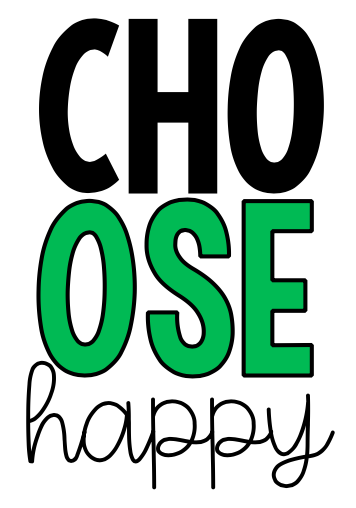 WEDNESDAY DEC. 1ST PAY W/ CASH OR CHECK TO “OSE-PTO”  QUESTIONS – oseptoclovers@gmail.comStudent Name:_________________________ Teacher:_____________Parent Name:_________________________ Phone#:_______________	Shirts are being sold at cost and this is not a fundraiser.Payment Information:Total # of Shirts ______Total Due: __________Paying by: Cash OR Check#_______ (payable to OSE PTO)SIZE QUANTITYCOSTYouth Small - $7.50Youth Medium- $7.50Youth Large- $7.50Youth X-Large- $7.50Adult Small- $7.50Adult Medium- $7.50Adult Large- $7.50Adult X-Large- $7.50Adult 2X- $9.50Adult 3X- $11.50